美勞教材小香包訂購表格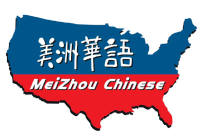 郵費：若與美洲華語同時訂購可免郵費。比如：每郵購一套美洲華語可免5個小香包的郵費，以此類推。超過免郵費數量請email 詢問郵費。請好填表後email至：services @mzchinese.org如果有任何問題，請打電話至 714-628-1899。A.日期：             年   月    日B.本次為第一次訂購□B.本次為第一次訂購□B.本次為第一次訂購□B.本次為第一次訂購□C. 曾訂購□，自20         年C. 曾訂購□，自20         年C. 曾訂購□，自20         年D.訂購者英文姓名：
      D.訂購者英文姓名：
      D.訂購者英文姓名：
      E.訂購者中文姓名：
       E.訂購者中文姓名：
       E.訂購者中文姓名：
       E.訂購者中文姓名：
       F.機構___        個人___G.機構名稱（中文）：
     G.機構名稱（中文）：
     G.機構名稱（中文）：
     G.機構名稱（中文）：
     H.機構名稱（英文）：
     H.機構名稱（英文）：
     H.機構名稱（英文）：
     H.機構名稱（英文）：
     I.郵寄地址（與訂購單相同地址）：        I.郵寄地址（與訂購單相同地址）：        I.郵寄地址（與訂購單相同地址）：        I.郵寄地址（與訂購單相同地址）：        I.郵寄地址（與訂購單相同地址）：        I.郵寄地址（與訂購單相同地址）：        I.郵寄地址（與訂購單相同地址）：        I.郵寄地址（與訂購單相同地址）：        K.連絡電話： K.連絡電話： K.連絡電話： L. e-mail：   L. e-mail：   L. e-mail：   L. e-mail：   L. e-mail：   M.備註：M.備註：M.備註：M.備註：M.備註：M.備註：M.備註：M.備註：香包數量香包數量每個 $1每個 $1每個 $1每個 $1金額金額                   個                   個        X  $1 =        X  $1 =        X  $1 =        X  $1 =$$CA Tax _____%(僅加州訂購者須付稅)CA Tax _____%(僅加州訂購者須付稅)CA Tax _____%(僅加州訂購者須付稅)CA Tax _____%(僅加州訂購者須付稅)$$郵費郵費郵費郵費$$Total(香包+CA Tax+郵費)Total(香包+CA Tax+郵費)Total(香包+CA Tax+郵費)Total(香包+CA Tax+郵費)$$